1.4	considerar una posible nueva atribución a título secundario al servicio de aficionados en la banda 5 250-5 450 kHz, de conformidad con la Resolución 649 (CMR-12);IntroducciónEsta Administración cree que la compatibilidad de las estaciones de aficionados con las estaciones del servicio fijo y del servicio móvil es sumamente difícil y requiere imponer restricciones técnicas y operacionales a las estaciones de aficionados. En el caso de la gama de frecuencias 5 250 a 5 275 kHz, atribuida al servicio de radiolocalización (SRL) para las aplicaciones oceanográficas, diversos estudios anteriores del UIT-R han constatado que la compartición «parece ser difícil...». Por este motivo, no debería considerarse una atribución a título secundario a escala mundial o regional al servicio de aficionados dentro de la banda de frecuencias 5 250-5 450 kHz.ARTÍCULO 5Atribuciones de frecuenciaSección IV – Cuadro de atribución de bandas de frecuencias
(Véase el número 2.1)
NOC	IRN/61A4/15 003-7 450 kHzMotivos:	Los estudios del UIT-R han concluido que para proteger los servicios existentes de la interferencia perjudicial que causaría una nueva atribución a título secundario en la banda de frecuencias 5 250-5 450 kHz, habría que limitar la potencia radiada de las estaciones de aficionados. Dicha limitación reduciría la distancia de propagación de las estaciones de aficionados a longitudes más cortas, por ejemplo a nivel nacional, mientras que el objetivo fundamental del servicio de aficionados, tal y como se indica en la disposición 25.1 del RR, es permitir las «radiocomunicaciones entre estaciones de aficionados de países distintos». Por consiguiente, esa atribución restringida a escala mundial o regional sería contraria al espíritu del servicio de aficionados.Sin embargo, esta Administración podrá tener en cuenta otras soluciones, basadas en las deliberaciones sobre este asunto/tema durante la Conferencia, si las considera justificadas y adecuadas.______________Conferencia Mundial de Radiocomunicaciones (CMR-15)
Ginebra, 2-27 de noviembre de 2015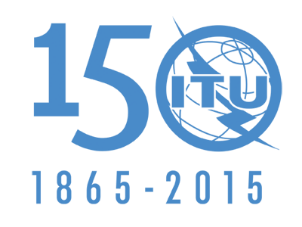 UNIÓN INTERNACIONAL DE TELECOMUNICACIONESSESIÓN PLENARIAAddéndum 4 al
Documento 61-S14 de octubre de 2015Original: inglésIrán (República Islámica del)Irán (República Islámica del)propuestas para los trabajos de la conferenciapropuestas para los trabajos de la conferenciaPunto 1.4 del orden del díaPunto 1.4 del orden del díaAtribución a los serviciosAtribución a los serviciosAtribución a los serviciosRegión 1Región 2Región 35 250-5 275FIJOMÓVIL salvo móvil
aeronáuticoRadiolocalización  5.132A  5 250-5 275FIJOMÓVIL salvo móvil
aeronáutico RADIOLOCALIZACIÓN  5.132A5 250-5 275FIJOMÓVIL salvo móvil
aeronáuticoRadiolocalización  5.132A5.133A5 275-5 450	FIJO				MÓVIL salvo móvil aeronáutico5 275-5 450	FIJO				MÓVIL salvo móvil aeronáutico5 275-5 450	FIJO				MÓVIL salvo móvil aeronáutico